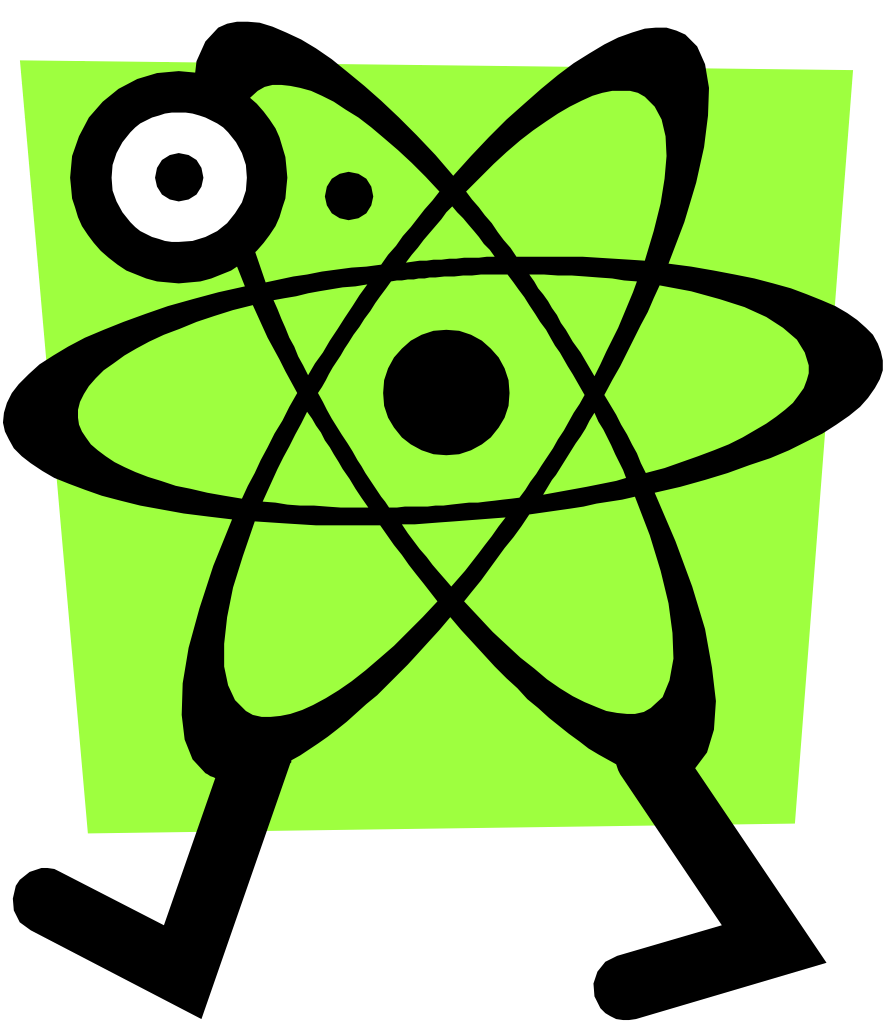 Mrs. StonePhysical ScienceSummer School 2017Materials: Folder/Binder        Loose Leaf Paper	        Pen or PencilGrades: Grades are based on the following scale:					Midterm………………………………….…15%				Post Test………………………………..…15%				Homework/Class work………………30%				Participation………………………………40%							Total……..100%Participation points:		25 points- on time		25 points- prepared (pencil, paper, course material, etc.)		25 points- participate in class		25 points complete homeworkLate Work: 10 points off every day work is late. No work will be accepted after 4 days past the due date.Homework:  Homework is due on the day after it is assigned, unless otherwise noted. Homework will be assigned most nights (including Thursdays!) and is an important part in helping you review for the final. Attendance: You are expected to be in class, on time and ready to work every school day.  It is your responsibility to make up any work that you have missed.Classroom Rules:   1). Show RESPECT for all living things in the classroom.2). Treat all materials with RESPECT, using it only as it is designed to be used and putting it where it belongs after use.		      	3). Come to class PREPARED to work with all the tools necessary 			and free of all things not required for scientific study.		      	4). Exhibit a POSITIVE ATTITUDE toward learning science.Tentative Unit SchedulePhysical ScienceUse my website at https://stonescienceeda.weebly.com/summer-school-materials.html for copies of assignments and study materials. I will offer students the opportunity to sign up for Remind to get text reminders for homework and important dates. Parents can sign up as well. Read more about this site here: https://www.remind.com/learn-more I have read the information above and understand what is expected of my child in this course. Signature: ___________________________ Student Name: ___________________Questions/Comments/Contact Info:__________________________________________________________________________________________________________________________________________________________________________________________________________________________Week Unit Title		Content to be taught1Scientific Method~Steps ~Variables and control group~Graphing2Chemistry~Periodic Table~Physical and chemical changes~Density~States of matter~Compounds and mixtures3Rocks&Minerals~Rock Cycle~Types of Rocks~Techtonic plates4WeatherEnergy~ Weather instruments~Pressure systems~Types~Simple Machines5Astronomy~Atmosphere~Moon phases~Rotation/Revolutiom6Review for Final